АСТРАХАНСКИЙ ГОСУДАРСТВЕННЫЙ УНИВЕРСИТЕТ ИМ. В.Н. ТАТИЩЕВАФилиал АГУ им. В.Н. Татищева в г. Знаменске Астраханской областиКафедра английского языка и технического перевода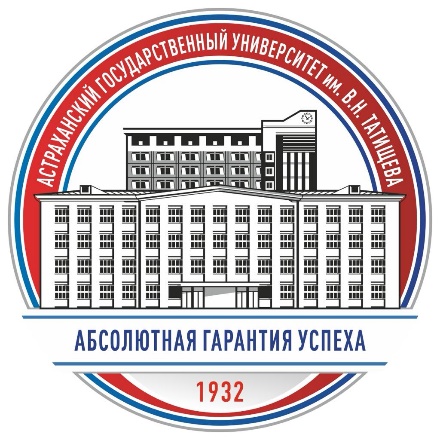 ИНФОРМАЦИОННОЕ ПИСЬМОIX Всероссийская научно-практическая конференция«Основные вопросы педагогики, психологии, лингвистикии методики преподавания в образовательных учреждениях»(01 ноября 2022 г.)УВАЖАЕМЫЕ КОЛЛЕГИ!Приглашаем принять участие в IX Всероссийской научно-практической конференции «Основные вопросы педагогики, психологии, лингвистики и методики преподавания в образовательных учреждениях». К участию в конференции приглашаются ученые, преподаватели, докторанты, аспиранты, адъюнкты, соискатели, магистранты, студенты, ведущие научные исследования в области педагогики, психологии, лингвистики и методики преподавания,  а также руководители и педагоги образовательных организаций различного типа.Цель конференции: Обмен научной информацией, привлечение всех заинтересованных лиц к решению актуальных проблем современной науки и общества для повышения уровня научно-исследовательской деятельности; обобщение и распространение педагогического опыта в области организации образовательного процесса в учебных заведениях различного типа. Работа конференции планируется по следующим направлениям:Компетентностно-ориентированный подход в науке.Теория и методика профессионального образования.Организация образовательного процесса в учебных заведениях различного типа.Воспитательная деятельность в современных образовательных организациях.Современные исследования в психологии.  Перспективные направления развития лингвистики и лингводидактика в XXI веке. Региональный аспект, инновационные технологии и инновационные методы обучения иностранным языкам.Открытие конференции состоится 01 ноября 2022 года в 10.00 часов.Место проведения:Астраханская область, г. Знаменск, ул. Островского,16. Филиал Астраханского государственного университета им. В.Н. Татищева.Официальный язык конференции: русский. Автор(ы) несёт(ут) персональную ответственность за достоверность и оригинальность публикуемого материала, а также отсутствие сведений ограниченного доступа. К участию в конференции принимаются статьи, соответствующие тематике конференции, объемом не менее 3 страниц, выполненные как индивидуально, так и авторским коллективом для публикации в сборнике и заявки с указанием ФИО, ученой степени (звания), должности, места работы (учёбы), контактного телефона, адреса электронной почты, темы доклада, направления, формы участия в конференции до 23.10.2022 года на электронный адрес: znamconf@bk.ru. Стоимость публикации составляет 200 рублей за одну страницу текста и 100 рублей за электронный сертификат участника. Оплата публикации производится ТОЛЬКО после принятия статьи в сборник, о чём будет дополнительно сообщено автору. Оплаченную квитанцию следует отсканировать, скан-файл (или электронный чек об оплате) озаглавить по фамилии первого автора, например: Квитанция Петров ИВ и прислать (с того электронного адреса, откуда были присланы материалы для публикации) на электронный адрес: znamconf@bk.ru. Оплата должна быть произведена до 28.10.2022 г. Реквизиты для оплаты:По итогам конференции издаётся сборник материалов, который будет размещён в базе РИНЦ (https://e-library.ru/), с присвоением индексов УДК, ББK и международного стандартного книжного номера (ISSN).С информацией   можно  ознакомиться на сайте https://znamensk.asu.edu.ru/ в разделе «Наука». По итогам конференции участникам, представившим статью к публикации, высылаются электронные сертификаты об участии и электронный экземпляр сборника со статьями участников Конференции.Оргкомитет конференции оставляет за собой право отказать в публикации материалов, не соответствующих тематике конференции и требованиям к научным публикациям.Заявка на участие в конференцииТребования к оформлению статейМатериалы представляются в электронном виде на е-mail: znamconf@bk.ru. Формат страницы А4 (210x297 мм). Все поля – 2 см; интервал – 1,5; отступ 1,25; размер (кегль) – 12; тип – TimesNewRoman; стиль – Обычный. На 1-й строчке пишется название секции, на 2-й строчке указывается УДК (https://teacode.com/online/udc/), на 3-й строчке заглавными буквами пишется название статьи, шрифт жирный, выравнивание по центру. Далее фамилии и инициалы автора, ученая степень, звание, место работы, город. После пропущенной строки печатается аннотация на русском языке и ключевые слова на русском языке. После пропущенной строки печатается текст. Оформление текста рекомендуется в соответствие с ГОСТ 2.105-95. Графики, рисунки, таблицы выполняются в соответствующих редакторах и вставляются в текст как внедренный объект, они входят в общий объем статьи. Номера библиографических ссылок в тексте даются в квадратных скобках, а их список – в конце текста со сплошной нумерацией. Источники и литература в списке перечисляются в алфавитном порядке, одному номеру соответствует 1 источник. Ссылки расставляются вручную. Подстрочные сноски не допускаются. Объём статьи может составлять от 4 и более страниц. Заявка (на каждого автора отдельной таблицей) располагается на новой странице сразу после текста и не входит в общий объём. Материалы должны быть подготовлены в текстовом редакторе MicrosoftWord (*.doc, *.docx), тщательно выверены и отредактированы. Заголовок файла начинается с фамилии первого автора. Образец оформления статьиНаправление: 13.00.00 Педагогические науки УДК (https://teacode.com/online/udc/) ПРОБЛЕМЫ ПОДГОТОВКИ НАУЧНЫХ КАДРОВ В СОВРЕМЕННЫХ УСЛОВИЯХИванов И.И., кандидат филологических наук, доцент кафедры современного русского языка АГУ, г. Астрахань; Петров П. П., учитель русского языка и литературы МБОУ «СОШ № 40» г. Астрахань Аннотация. В статье анализируется проблемы подготовки научных кадров в связи с «переломными» историческими изменениями, произошедшими в двадцать первом столетии, а также отношением власти и общества к проблемам науки. Оценивается состояние современной науки, её проблемы и потребности в научных кадрах. Акцентируется значение русской речи, требующее решительного изменения отношения социума к речевой культуре. Ключевые слова: подготовка научных кадров, речевая культура, эффективность научной работы. текст тексттексттексттексттексттексттексттексттексттексттексттексттексттекстБиблиографический список1 Иванов И. И. Название пособия (методических рекомендаций) / науч. ред.                      А. П. Петров. М.: Наука, 2022. 250 с. 2 Петров П. П. Название статьи // Название сборника: сб. статей / под ред.                    А. А. Редакторова. СПб.: Изд-во СПбГУ, 2021. С. 14-25; 3 Сидоров С. С. Название статьи [Электронный ресурс] // Название сайта: [сайт]. [Архангельск, 2012]. URL: http://www.nazvanie.ru/page5.html (дата обращения: 28.09.2022). 4 Иванов И. И. Указ. соч. С. 130. 5 Сидоров С. С. Название диссертации: дис. … д-ра филол. наук / Название организации. Волгоград, 2022. С. 17-19. 6 Sergeev I. Title / ed. by P. Petrov. London,  2013. 340 p. 7 Ibid. P. 15.Контактный телефон: 8(8512) 24-66-66 Контактное лицо: Подосинникова Ольга Павловна, доцент кафедры педагогики, психологии и гуманитарных дисциплин филиала АГУ в г. Знаменске  Астраханской области. Тел.: 8-909-372-14-76. Наш сайт: https://znamensk.asu.edu.ru/ Наш e-mail: znamconf@bk.ru              Благодарим за проявленный интерес и надеемся                          на плодотворное сотрудничество!Справка о филиале АГУ им. В.Н. Татищева в г. ЗнаменскеАстраханской областиФилиал ФГБОУ ВО «Астраханский государственный университет                им. В.Н. Татищева» в г. Знаменске Астраханской области находится на территории 4-го Государственного центрального межвидового полигона МО РФ «Капустин Яр».Филиал был открыт в 1991 году в г. Знаменске по инициативе Астраханского государственного педагогического института при поддержке командования военного полигона и администрации города, с учетом потребности области в педагогических кадрах как учебно-консультационный пункт (УКП), где стала действовать инновационная, на тот момент, образовательная программа «Гуманитарная конверсия». Целью этой программы являлась социальная защита офицеров, увольняющихся из армии, и членов их семей. В УКП офицеры получали второе высшее образование по 6 специальностям: «История», «Информатика», «Физика», «Математика», «Английский язык», «Немецкий язык». В начале ноября 1996 года Астраханский государственный педагогический институт получил статус Астраханского государственного педагогического университета, что позволило расширить в г. Знаменске УКП до педагогического факультета. В это время на факультете по трем педагогическим специальностям получали образование не только офицеры, но их жены и дети.  В 2001 г. на базе УКП в г. Знаменске открывается Филиал АГПУ (лицензия серия А № 000401, регистрационный № 0386 от 13.02.2003). Филиал АГУ в г. Знаменске создан приказом Министерства образования Российской Федерации «О создании Филиала Астраханского педагогического университета в г. Знаменске Астраханской области» от 24.01.2001 г., № 186. Затем Астраханский государственный педагогический университет был переименован в Астраханский государственный университет (Приказ Министерства образования РФ № 4379 от 15.12.2002.г.).На базе филиала функционирует 2 кафедры: педагогики, психологии и гуманитарных дисциплин; математики и информатики, которые осуществляют подготовку высококвалифицированных кадров с высшим образованием по педагогическим и инженерным направлениям – «Педагогическое образование», «Психолого-педагогическое образование»  и «Информационные системы и технологии». В настоящее время по данным направлениям получают образование военнослужащие и члены их семей, а также жители г. Знаменска и близлежащих районов.Большинство выпускников филиала трудятся как в Знаменске, так и во многих других городах нашей страны, работают за границей.Приоритетными направлениями работы филиала с внешней средой является поддержание и развитие установленных связей с:4 ГЦМП МО РФ;ПАО «Алмаз»;ЗАО «ТПК Линкос»;ГЛИЦ Ахтубинский район;Управлением Образования и образовательными организациями МО «ЗАТО Знаменск Астраханской области» и Ахтубинского района. Базисом успешной работы филиала является профессорско-преподавательский состав. Учебный и научный процесс обеспечивают                      5 докторов наук и 11 кандидатов наук, которые ведут научно-исследовательскую деятельность по следующим направлениям:«Формирование профессиональной компетентности будущих специалистов в сфере образования».«Гуманитарные аспекты интеграции общего                                                и профессионального обучения и воспитания сельских школьников».«Формирование воинской чести у военнослужащих, проходящих военную службу в Вооруженных Силах Российской Федерации».«Математическое моделирование сложных систем                                   и прогнозирование процессов, явлений».«Современные методы обработки и защиты информации».«Синтез систем испытаний сложных технических систем». ИНН 3016009269  КПП 301601001                                          УФК по Астраханской области (ФГБОУ ВО «Астраханский государственный университет им. В.Н. Татищева» л/с 20256Ц14780)                                                                      Единый казначейский счет: 40102810445370000017Казначейский счет: 03214643000000012500                                                       Банк: ОТДЕЛЕНИЕ АСТРАХАНЬ БАНКА РОССИИ//УФК по Астраханской области г.АстраханьБИК: 011203901                                                                           код  ОКТМО:  12701000  КБК: 00000000000000000130 (за что оплата, ФИО)                                                                     Назначение платежа: участие в конференции «Основные вопросы педагогики, психологии, лингвистики и методики преподавания в образовательных учреждениях». Фамилия ИмяОтчествоМесто работы (учёбы)ДолжностьУченая степеньЗвание Контактный телефон E-mailТема докладаНаправлениеФорма участия в конференции (очная или заочная)